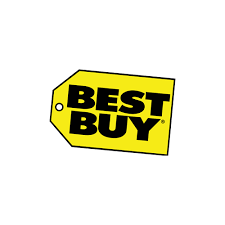 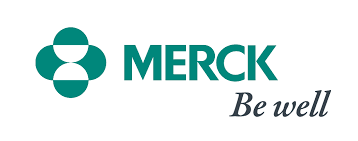 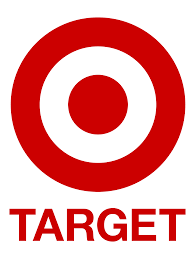 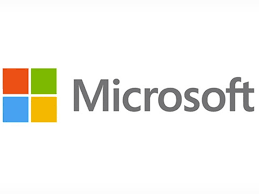 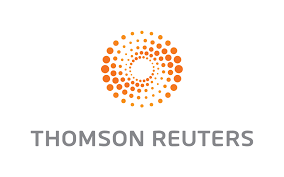 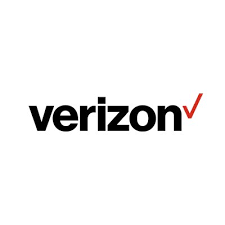 
David Fleming,  UX/UI  Design Lead
	218-576-2822     xshapes@gmail.com     Portfolio     LinkedIn     Humans On The Run


MethodologyProgressive User Experience Research, Lean UX, and Hybrid Business Analysis are the bedrock of my strategy and success. With the right approach, your organization will produce products and services that work as good as they look. Given the chance, I can lead the teams that can make that happen in your company.
PROFESSIONAL EXPERIENCEUX DIRECTOR @ HumansOnTheRun - Design Co-op    Minneapolis, MN                      	MARCH 2013 – PresentUnder my own LLC, my team has worked on a range of intermittent projects, from mid-level businesses to corporate work to Startups, we cover a broad range of various web, mobile and Pro Bono initiatives.
Summary of High Level Achievements:
Projects List: CoLab Design Cooperative – UX Research and Design, Brand Audit, Video Bio and UX Consulting; Social Services Portal development, promoting social service solutions, and a Start Up project: Virtual Reality Dating ServiceACCESSIBILITY ANALYST & Project Mgr. II @ VerizonWireless.com   NJ  		JAN 2017 – JUNE 2017Our initiatives support Verizon’s compliance, testing and research to provide the best accessibility features and functions for people with disabilities
Summary of High Level Achievements:
Research initiatives - A Benchmarking Report on Telecom Accessibility Support and a community outreach Initiative for expanding Accessibility Educational Opportunities for disenfranchised youth
SR. UX DESIGNER & STRATEGIST @ Best Buy  Minneapolis, MN        			APRIL 2016 - SEPT 2016
UX Design, Strategy, Content Writing, and Engineering Liaison for the evolution of the Best Buy Corporate Pattern Library. Summary of High Level Achievements:Taking on the UX Design Lead role, I provided a strategic approach for creating, organizing and developing content to assist in expanding the Best Buy Pattern Library. Using Confluence and JIRA as our primary collaboration environments, I managed the work across the disciplines of Design, Engineering, Copywriting, UX Architecture, UX Research and Business teams.
SR. UX DESIGNER & STRATEGY @ MERCK   NJ                       				 JUNE 2011 – MARCH 2013Throughout my engagement at Merck I worked primarily on global initiatives for improving Merck’s internal products and services. Summary of High Level Achievements:Global Careers website redesign   / SharePoint Knowledge Base UX Architecture & IA / Global help desk ecosystem analysis and UX Architecture / Merck HR end-to-end process study / Usability Testing of Merck Labs pharmaceutical softwareUX DIRECTOR @ GAGE    Minneapolis, MN          FT         	                				FEB 2010 – JUNE 2011I successfully planned, implemented, grew and managed a new UX team at Gage, expanding into four FT employees and three Contractors Summary of High Level AchievementsBuilt and Led a new User Experience Design Team / Co-led the 3M.com global UX Redesign and enterprise taxonomy / Design Collaboration on 3M and UHG mobile initiatives – iOS, Android / Microsoft internal sales portal redesign and usability testingSR. UX DESIGNER & I.A. @ SAPIENT   Minneapolis, MN                      				NOV 2009 – DEC 2009Telecommunications redesign project for ADC (www.adc.com ). User Experience Research and Information Architecture
Summary of High Level Achievements  
User experience research and design / Business value mapping   / SME contextual interviews / Enterprise Heuristic EvaluationsUSER RESEARCH, UX/ INFORMATION ARCHITECT @ GAGE        				OCT 2009 – NOV 2009Freelance projects for Gage: Information Architecture, UX/UI Designer and User Experience Research
Summary of High Level Achievements
UX design research and solutions for high profile clients such as Microsoft, Thomson Reuters and 3MINFORMATION ARCHITECT @ R.C.I.S.   WELLS FARGO    MN          				JAN 2009 – AUG 2009User Experience Research and Information Architecture 
Summary of High Level Achievements
UX Research and Design for Wells Fargo, RCIS - CIMax software / UX Lead for the RCIS Pattern Library initiativeUX RESEARCH & IA @  LAKANA    St. Paul, MN                 	 				 MARCH 2008 - SEP 2008Consulting and supporting the implementation of UX Best Practices covering
Summary of High Level Achievements
UX Roadmap for Best Practices / User Research - iPhone Apps / Persona and Scenario Design development UX RESEARCH, R&D, & IA @ TARGET   Minneapolis, MN	          				 JUNE 2007 - MARCH 2008Working for the Target Information Architecture Team: co-writing the Target IA Team, Best Practices Guide; UX Research; UX consultancy; Pattern Library Design and Development; UX Consultant for Target Commercial Interiors.
Summary of High Level Achievements
Content Writing and Research for the IA Best Practices Guide / Promoted enterprise awareness and confidence in User Experience design methodology   / Co-led UX design research and strategy for the Target Commercial Interiors project, enhancing the potential growth expected to yield $500M to $1BUX DESIGNER & CONSULTANT @  MAYO CLINIC    MN                   				JAN 2007 – APRIL 2007         
Working in various Sr. UX Design projects
Summary of High Level Achievements
Mayo Clinic micro websites design and consulting  / Information Architecture  / Flash video projects  / Consulting on Digital Assets Library / promoting Mayo Clinic brand awareness
R & D: STRATEGIC ALLIANCE CONSULTING @ TARGET   MN       				JUNE 2005 – SEPT 2006Working for Target Technology Services, Business Intelligence department 
Summary of High Level Achievements
Usability Lab Testing for Target Corporate information, R&D – supporting the implementation of Target Accessibility Standards, Information Architect on the Target Commercial Interiors redesign project, Target ANSRS project – conversion of a paper-based stores auditing system to a digital process

EDUCATION
University of MN, Minneapolis, MN 				            2002
Minneapolis College of Art & Design, Minneapolis, MN 		1997 – 1998
PRACTICE & TOOLSVisual Design: .................................................  Sketch, InVision, Adobe Photoshop & Illustrator  Digital Video: ....................................................... Final Cut Pro, Adobe Premiere & After EffectsInformation Architecture: ........................................................ Sketch, Axure, Visio, OmnigraffleWriting: …................................................................................................. MS Office, Final DraftCollaboration:............ Adobe Creative Suite, Atlassian Confluence Wiki and JIRA, MindMeisterUsability Analysis: ……….....Silverback, Heuristic Evaluations, Morae, Corporate Usability LabsUX Methodology: …………………….. Lean UX, Design Thinking, Personas, “Jobs To Be Done”Surveys: …………………………......................................................  Survey Monkey, ZoomerangDevelopment ……………………………………………… Jira Tracking, Agile Project CollaborationBusiness Analysis …………………………………………………….………….. Requirements, KPIs


COMMUNITY AND GLOBAL CONTRIBUTIONSDoctors Without Borders, Amnesty International, United Nations (Darfur), St. Paul Chamber Orchestra (SPCO), Riverside People's Clinic, Common Ground Meditation Center, Montreal City Mission, Prem Rawat Foundation, Red Cross, Out Front – Minnesota, Colorado Organization for Victim Assistance, JBJ Soul Foundation, and the New York Coalition for the Homeless